If there are more than two parties involved, please refer to Section 6 of this ApplicationThis page has been intentionally left blank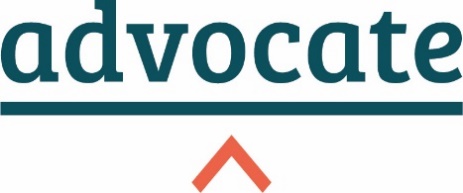 AdvocateC/O Advocate DX, 50- 52 Chancery Lane, London WC2A 1JFDX 188 London Chancery LaneE: enquiries@weareadvocate.org.uk AdvocateC/O Advocate DX, 50- 52 Chancery Lane, London WC2A 1JFDX 188 London Chancery LaneE: enquiries@weareadvocate.org.uk AdvocateC/O Advocate DX, 50- 52 Chancery Lane, London WC2A 1JFDX 188 London Chancery LaneE: enquiries@weareadvocate.org.uk MediationScheme
 Steps for applying to AdvocateSteps for applying to AdvocateSteps for applying to AdvocateSteps for applying to AdvocateSteps for applying to AdvocateApplications can be made through the Royal Courts of Justice Citizens Advice or with help from a lawyer acting pro bono; additionally, an applicant who has been referred via one of these gateways can fill in an application form without further assistance. Applications must be submitted in email form to enquiries@weareadvocate.org.ukPlease see SECTION 5 for documents which must be attached with your application.POINTS TO NOTE:‘PARTY A’ is the party applying for mediation‘PARTY B’ is the other party, who must consent to attend mediationThere is also the option to include other Parties, if there are more than two parties to the mediationSection 2 “Personal details of PARTY B” must be filled in (as must Section 6 for any other Party)You may want to wait for the other Party/ies to fill in their personal details before filling in the rest of your applicationWhen we receive a completed application form with all the documents required we aim to acknowledge all applications with 7 working days.We advise you to complete this form to the best of your ability to avoid delays in the processing of your application.Applications can be made through the Royal Courts of Justice Citizens Advice or with help from a lawyer acting pro bono; additionally, an applicant who has been referred via one of these gateways can fill in an application form without further assistance. Applications must be submitted in email form to enquiries@weareadvocate.org.ukPlease see SECTION 5 for documents which must be attached with your application.POINTS TO NOTE:‘PARTY A’ is the party applying for mediation‘PARTY B’ is the other party, who must consent to attend mediationThere is also the option to include other Parties, if there are more than two parties to the mediationSection 2 “Personal details of PARTY B” must be filled in (as must Section 6 for any other Party)You may want to wait for the other Party/ies to fill in their personal details before filling in the rest of your applicationWhen we receive a completed application form with all the documents required we aim to acknowledge all applications with 7 working days.We advise you to complete this form to the best of your ability to avoid delays in the processing of your application.Applications can be made through the Royal Courts of Justice Citizens Advice or with help from a lawyer acting pro bono; additionally, an applicant who has been referred via one of these gateways can fill in an application form without further assistance. Applications must be submitted in email form to enquiries@weareadvocate.org.ukPlease see SECTION 5 for documents which must be attached with your application.POINTS TO NOTE:‘PARTY A’ is the party applying for mediation‘PARTY B’ is the other party, who must consent to attend mediationThere is also the option to include other Parties, if there are more than two parties to the mediationSection 2 “Personal details of PARTY B” must be filled in (as must Section 6 for any other Party)You may want to wait for the other Party/ies to fill in their personal details before filling in the rest of your applicationWhen we receive a completed application form with all the documents required we aim to acknowledge all applications with 7 working days.We advise you to complete this form to the best of your ability to avoid delays in the processing of your application.Applications can be made through the Royal Courts of Justice Citizens Advice or with help from a lawyer acting pro bono; additionally, an applicant who has been referred via one of these gateways can fill in an application form without further assistance. Applications must be submitted in email form to enquiries@weareadvocate.org.ukPlease see SECTION 5 for documents which must be attached with your application.POINTS TO NOTE:‘PARTY A’ is the party applying for mediation‘PARTY B’ is the other party, who must consent to attend mediationThere is also the option to include other Parties, if there are more than two parties to the mediationSection 2 “Personal details of PARTY B” must be filled in (as must Section 6 for any other Party)You may want to wait for the other Party/ies to fill in their personal details before filling in the rest of your applicationWhen we receive a completed application form with all the documents required we aim to acknowledge all applications with 7 working days.We advise you to complete this form to the best of your ability to avoid delays in the processing of your application.Applications can be made through the Royal Courts of Justice Citizens Advice or with help from a lawyer acting pro bono; additionally, an applicant who has been referred via one of these gateways can fill in an application form without further assistance. Applications must be submitted in email form to enquiries@weareadvocate.org.ukPlease see SECTION 5 for documents which must be attached with your application.POINTS TO NOTE:‘PARTY A’ is the party applying for mediation‘PARTY B’ is the other party, who must consent to attend mediationThere is also the option to include other Parties, if there are more than two parties to the mediationSection 2 “Personal details of PARTY B” must be filled in (as must Section 6 for any other Party)You may want to wait for the other Party/ies to fill in their personal details before filling in the rest of your applicationWhen we receive a completed application form with all the documents required we aim to acknowledge all applications with 7 working days.We advise you to complete this form to the best of your ability to avoid delays in the processing of your application.IMPORTANT IMPORTANT IMPORTANT IMPORTANT IMPORTANT As Advocate relies entirely on volunteers, the assistance of a mediator is never guaranteed. Unless and until you are informed by Advocate that they can offer a mediator’s assistance - you MUST maintain conduct of your own case at all times, and adhere to all deadlines as ordered by the Court.   Please avoid calling Advocate’s offices to find out if a mediator can help, as Advocate does not have the resources to deal with inquiries of this nature. Under no circumstances must you contact the Court to inquire as to whether Advocate have found you a mediator.  The Court is unable to give you that information, as they do not run this scheme. Advocate needs a minimum of 3 weeks’ notice of any hearing date or deadline from the date that all relevant information is received at Advocate, save for are exceptional circumstances. Advocate can usually only help where an individual piece of work will take 3 days or less, including preparation time. As Advocate relies entirely on volunteers, the assistance of a mediator is never guaranteed. Unless and until you are informed by Advocate that they can offer a mediator’s assistance - you MUST maintain conduct of your own case at all times, and adhere to all deadlines as ordered by the Court.   Please avoid calling Advocate’s offices to find out if a mediator can help, as Advocate does not have the resources to deal with inquiries of this nature. Under no circumstances must you contact the Court to inquire as to whether Advocate have found you a mediator.  The Court is unable to give you that information, as they do not run this scheme. Advocate needs a minimum of 3 weeks’ notice of any hearing date or deadline from the date that all relevant information is received at Advocate, save for are exceptional circumstances. Advocate can usually only help where an individual piece of work will take 3 days or less, including preparation time. As Advocate relies entirely on volunteers, the assistance of a mediator is never guaranteed. Unless and until you are informed by Advocate that they can offer a mediator’s assistance - you MUST maintain conduct of your own case at all times, and adhere to all deadlines as ordered by the Court.   Please avoid calling Advocate’s offices to find out if a mediator can help, as Advocate does not have the resources to deal with inquiries of this nature. Under no circumstances must you contact the Court to inquire as to whether Advocate have found you a mediator.  The Court is unable to give you that information, as they do not run this scheme. Advocate needs a minimum of 3 weeks’ notice of any hearing date or deadline from the date that all relevant information is received at Advocate, save for are exceptional circumstances. Advocate can usually only help where an individual piece of work will take 3 days or less, including preparation time. As Advocate relies entirely on volunteers, the assistance of a mediator is never guaranteed. Unless and until you are informed by Advocate that they can offer a mediator’s assistance - you MUST maintain conduct of your own case at all times, and adhere to all deadlines as ordered by the Court.   Please avoid calling Advocate’s offices to find out if a mediator can help, as Advocate does not have the resources to deal with inquiries of this nature. Under no circumstances must you contact the Court to inquire as to whether Advocate have found you a mediator.  The Court is unable to give you that information, as they do not run this scheme. Advocate needs a minimum of 3 weeks’ notice of any hearing date or deadline from the date that all relevant information is received at Advocate, save for are exceptional circumstances. Advocate can usually only help where an individual piece of work will take 3 days or less, including preparation time. As Advocate relies entirely on volunteers, the assistance of a mediator is never guaranteed. Unless and until you are informed by Advocate that they can offer a mediator’s assistance - you MUST maintain conduct of your own case at all times, and adhere to all deadlines as ordered by the Court.   Please avoid calling Advocate’s offices to find out if a mediator can help, as Advocate does not have the resources to deal with inquiries of this nature. Under no circumstances must you contact the Court to inquire as to whether Advocate have found you a mediator.  The Court is unable to give you that information, as they do not run this scheme. Advocate needs a minimum of 3 weeks’ notice of any hearing date or deadline from the date that all relevant information is received at Advocate, save for are exceptional circumstances. Advocate can usually only help where an individual piece of work will take 3 days or less, including preparation time. DocumentsDocumentsDocumentsDocumentsDocumentsPlease do not send original documents to Advocate – Advocate cannot accept responsibility for them. Documents will normally be destroyed 8 weeks after a file is closed at Advocate. You will be notified in writing when your file is being closed. If you want to retrieve your papers at that time, you will need to make arrangements for payment for their return postage, provide a DX address, or pick them up in person. Please do not send original documents to Advocate – Advocate cannot accept responsibility for them. Documents will normally be destroyed 8 weeks after a file is closed at Advocate. You will be notified in writing when your file is being closed. If you want to retrieve your papers at that time, you will need to make arrangements for payment for their return postage, provide a DX address, or pick them up in person. Please do not send original documents to Advocate – Advocate cannot accept responsibility for them. Documents will normally be destroyed 8 weeks after a file is closed at Advocate. You will be notified in writing when your file is being closed. If you want to retrieve your papers at that time, you will need to make arrangements for payment for their return postage, provide a DX address, or pick them up in person. Please do not send original documents to Advocate – Advocate cannot accept responsibility for them. Documents will normally be destroyed 8 weeks after a file is closed at Advocate. You will be notified in writing when your file is being closed. If you want to retrieve your papers at that time, you will need to make arrangements for payment for their return postage, provide a DX address, or pick them up in person. Please do not send original documents to Advocate – Advocate cannot accept responsibility for them. Documents will normally be destroyed 8 weeks after a file is closed at Advocate. You will be notified in writing when your file is being closed. If you want to retrieve your papers at that time, you will need to make arrangements for payment for their return postage, provide a DX address, or pick them up in person. www.weareadvocate.org.ukwww.weareadvocate.org.uk020 7092 3960020 7092 3960Personal details of PARTY APersonal details of PARTY APersonal details of PARTY APersonal details of PARTY AForename:  Forename:  Surname: Surname: Address: Address: Address: Address: Postcode: Postcode: Postcode: Postcode: Tel: Email: Email: Email: Email: Consent of PARTY A to mediationConsent of PARTY A to mediationConsent of PARTY A to mediationConsent of PARTY A to mediationMediation is a non-binding and voluntary form of alternative dispute resolution. This means that the informed consent of all parties is needed in order to start mediation. Please note that:The decision to mediate is completely voluntary and must be understood to be so by all involved partiesThe Mediator will not provide legal or other advice, make decisions for a Party or act as an arbitratorEach Party must be in attendance throughout the mediationAny Party to a settlement will be at liberty to enforce the settlement by judicial proceedingsAll information submitted during the mediation process will be strictly confidential All Parties are at liberty of proceeding with their case if an agreement is not reachedI certify that I understand the process of mediation and wish to have a mediation with PARTY B (details below)Signature:							Dated:Mediation is a non-binding and voluntary form of alternative dispute resolution. This means that the informed consent of all parties is needed in order to start mediation. Please note that:The decision to mediate is completely voluntary and must be understood to be so by all involved partiesThe Mediator will not provide legal or other advice, make decisions for a Party or act as an arbitratorEach Party must be in attendance throughout the mediationAny Party to a settlement will be at liberty to enforce the settlement by judicial proceedingsAll information submitted during the mediation process will be strictly confidential All Parties are at liberty of proceeding with their case if an agreement is not reachedI certify that I understand the process of mediation and wish to have a mediation with PARTY B (details below)Signature:							Dated:Mediation is a non-binding and voluntary form of alternative dispute resolution. This means that the informed consent of all parties is needed in order to start mediation. Please note that:The decision to mediate is completely voluntary and must be understood to be so by all involved partiesThe Mediator will not provide legal or other advice, make decisions for a Party or act as an arbitratorEach Party must be in attendance throughout the mediationAny Party to a settlement will be at liberty to enforce the settlement by judicial proceedingsAll information submitted during the mediation process will be strictly confidential All Parties are at liberty of proceeding with their case if an agreement is not reachedI certify that I understand the process of mediation and wish to have a mediation with PARTY B (details below)Signature:							Dated:Mediation is a non-binding and voluntary form of alternative dispute resolution. This means that the informed consent of all parties is needed in order to start mediation. Please note that:The decision to mediate is completely voluntary and must be understood to be so by all involved partiesThe Mediator will not provide legal or other advice, make decisions for a Party or act as an arbitratorEach Party must be in attendance throughout the mediationAny Party to a settlement will be at liberty to enforce the settlement by judicial proceedingsAll information submitted during the mediation process will be strictly confidential All Parties are at liberty of proceeding with their case if an agreement is not reachedI certify that I understand the process of mediation and wish to have a mediation with PARTY B (details below)Signature:							Dated:Name (block capitals):      Name (block capitals):      Name (block capitals):      Name (block capitals):      Personal details of PARTY BPersonal details of PARTY BPersonal details of PARTY BPersonal details of PARTY BForename:  Forename:  Surname: Surname: Address: Address: Address: Address: Postcode: Postcode: Postcode: Postcode: Tel (day): Tel (evening): Tel (evening): Tel (mob): Email: Email: Email: Email: Consent of PARTY B to mediationConsent of PARTY B to mediationConsent of PARTY B to mediationConsent of PARTY B to mediationMediation is a non-binding and voluntary form of alternative dispute resolution. This means that the informed consent of all parties is needed in order to start mediation. Please note that:The decision to mediate is completely voluntary and must be understood to be so by all involved partiesThe Mediator will not provide legal or other advice, make decisions for a Party or act as an arbitratorEach Party must be in attendance throughout the mediationAny Party to a settlement will be at liberty to enforce the settlement by judicial proceedingsAll information submitted during the mediation process will be strictly confidential All Parties are at liberty of proceeding with their case if an agreement is not reachedI certify that I understand the process of mediation and wish to have a mediation with PARTY A (details above)Signature:							Dated:Mediation is a non-binding and voluntary form of alternative dispute resolution. This means that the informed consent of all parties is needed in order to start mediation. Please note that:The decision to mediate is completely voluntary and must be understood to be so by all involved partiesThe Mediator will not provide legal or other advice, make decisions for a Party or act as an arbitratorEach Party must be in attendance throughout the mediationAny Party to a settlement will be at liberty to enforce the settlement by judicial proceedingsAll information submitted during the mediation process will be strictly confidential All Parties are at liberty of proceeding with their case if an agreement is not reachedI certify that I understand the process of mediation and wish to have a mediation with PARTY A (details above)Signature:							Dated:Mediation is a non-binding and voluntary form of alternative dispute resolution. This means that the informed consent of all parties is needed in order to start mediation. Please note that:The decision to mediate is completely voluntary and must be understood to be so by all involved partiesThe Mediator will not provide legal or other advice, make decisions for a Party or act as an arbitratorEach Party must be in attendance throughout the mediationAny Party to a settlement will be at liberty to enforce the settlement by judicial proceedingsAll information submitted during the mediation process will be strictly confidential All Parties are at liberty of proceeding with their case if an agreement is not reachedI certify that I understand the process of mediation and wish to have a mediation with PARTY A (details above)Signature:							Dated:Mediation is a non-binding and voluntary form of alternative dispute resolution. This means that the informed consent of all parties is needed in order to start mediation. Please note that:The decision to mediate is completely voluntary and must be understood to be so by all involved partiesThe Mediator will not provide legal or other advice, make decisions for a Party or act as an arbitratorEach Party must be in attendance throughout the mediationAny Party to a settlement will be at liberty to enforce the settlement by judicial proceedingsAll information submitted during the mediation process will be strictly confidential All Parties are at liberty of proceeding with their case if an agreement is not reachedI certify that I understand the process of mediation and wish to have a mediation with PARTY A (details above)Signature:							Dated:Name (block capitals):      Name (block capitals):      Name (block capitals):      Name (block capitals):      FILL IN SECTION 3 AFTER THE REMAINDER OF THE FORM HAS BEEN COMPLETEDFILL IN SECTION 3 AFTER THE REMAINDER OF THE FORM HAS BEEN COMPLETEDFILL IN SECTION 3 AFTER THE REMAINDER OF THE FORM HAS BEEN COMPLETEDFILL IN SECTION 3 AFTER THE REMAINDER OF THE FORM HAS BEEN COMPLETEDFILL IN SECTION 3 AFTER THE REMAINDER OF THE FORM HAS BEEN COMPLETEDFILL IN SECTION 3 AFTER THE REMAINDER OF THE FORM HAS BEEN COMPLETEDFILL IN SECTION 3 AFTER THE REMAINDER OF THE FORM HAS BEEN COMPLETEDFILL IN SECTION 3 AFTER THE REMAINDER OF THE FORM HAS BEEN COMPLETEDFILL IN SECTION 3 AFTER THE REMAINDER OF THE FORM HAS BEEN COMPLETEDFILL IN SECTION 3 AFTER THE REMAINDER OF THE FORM HAS BEEN COMPLETEDFILL IN SECTION 3 AFTER THE REMAINDER OF THE FORM HAS BEEN COMPLETEDFILL IN SECTION 3 AFTER THE REMAINDER OF THE FORM HAS BEEN COMPLETEDFILL IN SECTION 3 AFTER THE REMAINDER OF THE FORM HAS BEEN COMPLETEDFinancial Information of PARTY AFor the questions below, please give all relevant financial details in the boxes provided.Include those for any family members to whom you might reasonably look for helpContinue on a separate sheet if necessaryPlease put ‘0’ where applicable.Financial Information of PARTY AFor the questions below, please give all relevant financial details in the boxes provided.Include those for any family members to whom you might reasonably look for helpContinue on a separate sheet if necessaryPlease put ‘0’ where applicable.Financial Information of PARTY AFor the questions below, please give all relevant financial details in the boxes provided.Include those for any family members to whom you might reasonably look for helpContinue on a separate sheet if necessaryPlease put ‘0’ where applicable.Financial Information of PARTY AFor the questions below, please give all relevant financial details in the boxes provided.Include those for any family members to whom you might reasonably look for helpContinue on a separate sheet if necessaryPlease put ‘0’ where applicable.Financial Information of PARTY AFor the questions below, please give all relevant financial details in the boxes provided.Include those for any family members to whom you might reasonably look for helpContinue on a separate sheet if necessaryPlease put ‘0’ where applicable.Financial Information of PARTY AFor the questions below, please give all relevant financial details in the boxes provided.Include those for any family members to whom you might reasonably look for helpContinue on a separate sheet if necessaryPlease put ‘0’ where applicable.Financial Information of PARTY AFor the questions below, please give all relevant financial details in the boxes provided.Include those for any family members to whom you might reasonably look for helpContinue on a separate sheet if necessaryPlease put ‘0’ where applicable.Financial Information of PARTY AFor the questions below, please give all relevant financial details in the boxes provided.Include those for any family members to whom you might reasonably look for helpContinue on a separate sheet if necessaryPlease put ‘0’ where applicable.Financial Information of PARTY AFor the questions below, please give all relevant financial details in the boxes provided.Include those for any family members to whom you might reasonably look for helpContinue on a separate sheet if necessaryPlease put ‘0’ where applicable.Financial Information of PARTY AFor the questions below, please give all relevant financial details in the boxes provided.Include those for any family members to whom you might reasonably look for helpContinue on a separate sheet if necessaryPlease put ‘0’ where applicable.Financial Information of PARTY AFor the questions below, please give all relevant financial details in the boxes provided.Include those for any family members to whom you might reasonably look for helpContinue on a separate sheet if necessaryPlease put ‘0’ where applicable.Financial Information of PARTY AFor the questions below, please give all relevant financial details in the boxes provided.Include those for any family members to whom you might reasonably look for helpContinue on a separate sheet if necessaryPlease put ‘0’ where applicable.Financial Information of PARTY AFor the questions below, please give all relevant financial details in the boxes provided.Include those for any family members to whom you might reasonably look for helpContinue on a separate sheet if necessaryPlease put ‘0’ where applicable.BenefitsBenefitsBenefitsBenefitsBenefitsBenefitsBenefitsBenefitsBenefitsBenefitsBenefitsBenefitsBenefitsDo you receive any of the benefits listed below?Please tick all which apply and give the monthly amount.Do you receive any of the benefits listed below?Please tick all which apply and give the monthly amount.Do you receive any of the benefits listed below?Please tick all which apply and give the monthly amount.Do you receive any of the benefits listed below?Please tick all which apply and give the monthly amount.Do you receive any of the benefits listed below?Please tick all which apply and give the monthly amount.Do you receive any of the benefits listed below?Please tick all which apply and give the monthly amount.Do you receive any of the benefits listed below?Please tick all which apply and give the monthly amount.Do you receive any of the benefits listed below?Please tick all which apply and give the monthly amount.Yes  ☐  No  ☐Yes  ☐  No  ☐Yes  ☐  No  ☐Yes  ☐  No  ☐Yes  ☐  No  ☐☐Pension Credit£(monthly)☐Housing BenefitHousing BenefitHousing BenefitHousing Benefit£(monthly)☐Universal Credit£(monthly)☐Income SupportIncome SupportIncome SupportIncome Support£(monthly)☐Jobseekers Allowance£(monthly)☐Disability Living AllowanceDisability Living AllowanceDisability Living AllowanceDisability Living Allowance£(monthly)☐Other£(monthly)☐OtherOtherOtherOther£(monthly)Do you have current proof of benefits received?
If yes, please specify what proof you have below and provided a copy of the current proof of benefit.Do you have current proof of benefits received?
If yes, please specify what proof you have below and provided a copy of the current proof of benefit.Do you have current proof of benefits received?
If yes, please specify what proof you have below and provided a copy of the current proof of benefit.Do you have current proof of benefits received?
If yes, please specify what proof you have below and provided a copy of the current proof of benefit.Do you have current proof of benefits received?
If yes, please specify what proof you have below and provided a copy of the current proof of benefit.Do you have current proof of benefits received?
If yes, please specify what proof you have below and provided a copy of the current proof of benefit.Do you have current proof of benefits received?
If yes, please specify what proof you have below and provided a copy of the current proof of benefit.Do you have current proof of benefits received?
If yes, please specify what proof you have below and provided a copy of the current proof of benefit.Yes  ☐  No  ☐Yes  ☐  No  ☐Yes  ☐  No  ☐Yes  ☐  No  ☐Yes  ☐  No  ☐Savings, investments and other major assetsSavings, investments and other major assetsSavings, investments and other major assetsSavings, investments and other major assetsSavings, investments and other major assetsSavings, investments and other major assetsSavings, investments and other major assetsSavings, investments and other major assetsSavings, investments and other major assetsSavings, investments and other major assetsSavings, investments and other major assetsSavings, investments and other major assetsSavings, investments and other major assetsPlease give details of any savings, investments and other major assets you or your partner have, including money in deposit accounts, shares owned, cars and other significant assets etc.Please give details of any savings, investments and other major assets you or your partner have, including money in deposit accounts, shares owned, cars and other significant assets etc.Please give details of any savings, investments and other major assets you or your partner have, including money in deposit accounts, shares owned, cars and other significant assets etc.Please give details of any savings, investments and other major assets you or your partner have, including money in deposit accounts, shares owned, cars and other significant assets etc.Please give details of any savings, investments and other major assets you or your partner have, including money in deposit accounts, shares owned, cars and other significant assets etc.Please give details of any savings, investments and other major assets you or your partner have, including money in deposit accounts, shares owned, cars and other significant assets etc.Please give details of any savings, investments and other major assets you or your partner have, including money in deposit accounts, shares owned, cars and other significant assets etc.Please give details of any savings, investments and other major assets you or your partner have, including money in deposit accounts, shares owned, cars and other significant assets etc.Please give details of any savings, investments and other major assets you or your partner have, including money in deposit accounts, shares owned, cars and other significant assets etc.Please give details of any savings, investments and other major assets you or your partner have, including money in deposit accounts, shares owned, cars and other significant assets etc.Please give details of any savings, investments and other major assets you or your partner have, including money in deposit accounts, shares owned, cars and other significant assets etc.Please give details of any savings, investments and other major assets you or your partner have, including money in deposit accounts, shares owned, cars and other significant assets etc.Please give details of any savings, investments and other major assets you or your partner have, including money in deposit accounts, shares owned, cars and other significant assets etc.Type of saving, investment or assetType of saving, investment or assetType of saving, investment or assetType of saving, investment or assetType of saving, investment or assetValue (£)Value (£)Value (£)Value (£)Value (£)Value (£)Value (£)Value (£)DebtsDebtsDebtsDebtsDebtsDebtsDebtsDebtsDebtsDebtsDebtsDebtsDebtsGive details of any outstanding debts, including the amount owed.  Set out those debts for which you are currently making repayments and those where you are not currently making repayments.Give details of any outstanding debts, including the amount owed.  Set out those debts for which you are currently making repayments and those where you are not currently making repayments.Give details of any outstanding debts, including the amount owed.  Set out those debts for which you are currently making repayments and those where you are not currently making repayments.Give details of any outstanding debts, including the amount owed.  Set out those debts for which you are currently making repayments and those where you are not currently making repayments.Give details of any outstanding debts, including the amount owed.  Set out those debts for which you are currently making repayments and those where you are not currently making repayments.Give details of any outstanding debts, including the amount owed.  Set out those debts for which you are currently making repayments and those where you are not currently making repayments.Give details of any outstanding debts, including the amount owed.  Set out those debts for which you are currently making repayments and those where you are not currently making repayments.Give details of any outstanding debts, including the amount owed.  Set out those debts for which you are currently making repayments and those where you are not currently making repayments.Give details of any outstanding debts, including the amount owed.  Set out those debts for which you are currently making repayments and those where you are not currently making repayments.Give details of any outstanding debts, including the amount owed.  Set out those debts for which you are currently making repayments and those where you are not currently making repayments.Give details of any outstanding debts, including the amount owed.  Set out those debts for which you are currently making repayments and those where you are not currently making repayments.Give details of any outstanding debts, including the amount owed.  Set out those debts for which you are currently making repayments and those where you are not currently making repayments.Give details of any outstanding debts, including the amount owed.  Set out those debts for which you are currently making repayments and those where you are not currently making repayments.CreditorCreditorCreditorCreditorCreditorSum still owed (£)Sum still owed (£)Monthly repayment if any (£)Monthly repayment if any (£)Monthly repayment if any (£)Monthly repayment if any (£)Monthly repayment if any (£)Monthly repayment if any (£)PropertyPropertyPropertyPropertyPropertyPropertyPropertyPropertyPropertyPropertyPropertyPropertyPropertyDo you or your partner own any property?
If yes, please list each property below and continue on a separate sheet if necessary.Do you or your partner own any property?
If yes, please list each property below and continue on a separate sheet if necessary.Do you or your partner own any property?
If yes, please list each property below and continue on a separate sheet if necessary.Do you or your partner own any property?
If yes, please list each property below and continue on a separate sheet if necessary.Do you or your partner own any property?
If yes, please list each property below and continue on a separate sheet if necessary.Do you or your partner own any property?
If yes, please list each property below and continue on a separate sheet if necessary.Do you or your partner own any property?
If yes, please list each property below and continue on a separate sheet if necessary.Do you or your partner own any property?
If yes, please list each property below and continue on a separate sheet if necessary.Do you or your partner own any property?
If yes, please list each property below and continue on a separate sheet if necessary.Yes  ☐  No  ☐Yes  ☐  No  ☐Yes  ☐  No  ☐Yes  ☐  No  ☐Address of property (if not your own home, please give further details)Address of property (if not your own home, please give further details)Address of property (if not your own home, please give further details)Address of property (if not your own home, please give further details)Address of property (if not your own home, please give further details)Approximate current market value (£)Approximate current market value (£)Mortgage outstanding (£)Mortgage outstanding (£)Mortgage outstanding (£)Mortgage outstanding (£)Mortgage outstanding (£)Mortgage outstanding (£)Monthly Income£Monthly Expenditure£Salary (net)RentBonusesMortgagePartner’s salaryCouncil TaxIncome from savings/investmentsHousehold billsMaintenanceFood/clothingBenefitsTransportRental IncomeLoan repaymentsOther (please specify):Credit cards / hire purchaseLeisureTotal monthly incomeHousehold informationNumber of adults in your home (over 18yrs)Number of children in your homeTotal monthly expenditureCase summaryPlease provide:A summary of the case factsA clear timeline, including all key dates and details of any past court hearing.  Continue on a separate sheet if necessary.It is not enough to write “Please refer to this document”Continue on a separate sheet of paper if necessaryDocuments to be forwarded to Advocate Advocate requires sufficient documents to allow the mediator to understand what your dispute is about.  Tick the boxes below to confirm which of these documents are enclosed with the applicationIf you are unable to provide copies of the documents at the moment Advocate may be in contact with you to request copies of the outstanding documents in due course. Please put your documents in date order and provide a list of them at the front. This will help the work of our Casework Team.Statements of case ('pleadings' – e.g.: Claim Form, Particulars of Claim, Defence, Reply, together with any attachment to such documents)Witness statements (including any exhibit/attachment to the statement)Court orders (e.g.: any directions order or notice of hearing)Settlement correspondence (e.g.: a letter containing a settlement proposal)The Mediator may contact any party to request further documents in due course.Our approach to your personal dataYou have sent your personal (and possibly sensitive) data to Advocate so that we can assess your case and, if eligible, try to find a volunteer barrister to give you legal help. The legal basis we use for processing your data is your consent.Processing may include;• Administration of your application and papers by Advocate staff and volunteers including volunteer barristers, solicitors, other types of lawyers and trustees.• Your data may be seen by third parties such as advice agencies, voluntary organisations, legal advisers and other technical support organisations who may help Advocate to deliver our services.Your consent to the above activities may be withdrawn at any time by emailing consent@weareadvocate.org.uk. Full information about how we process your personal information can be found in our Applicant Privacy Notice available at https://weareadvocate.org.uk/privacy.html. ☐      Party A: Please tick the box if you are happy for Advocate to process your data ☐      Party B: Please tick the box if you are happy for Advocate to process your data Statement of truthI certify that the information in this application is to the best of my knowledge true, accurate and complete, and understand that any decision to refer a case to a volunteer barrister for assistance is taken on that basis.Party A’s Signature:							Dated:Party B’s Signature:Name (block capitals):      When filling in this form on behalf of your client, please read the Data Protection Notice and Statement of truth to them.  Signing or making the application for someone else signifies their consent.Personal details of all other parties Personal details of all other parties PARTY CPARTY CForename:  Surname: Address: Address: Postcode:                                                           Tel:                                                         Email:Postcode:                                                           Tel:                                                         Email:Consent to mediationConsent to mediationMediation is a non-binding and voluntary form of alternative dispute resolution. This means that the informed consent of all parties is needed in order to start mediation (Terms and Conditions in Section 7)I certify that I understand the process of mediation and wish to initiate mediation with all other parties (details below and above). I certify that the information in this application is to the best of my knowledge true, accurate and complete, and understand that any decision to refer a case to a volunteer barrister for assistance is taken on that basis.☐      Please tick the box if you are happy for Advocate to process your data (Terms and Conditions in Section 7)Signature:							Dated:Mediation is a non-binding and voluntary form of alternative dispute resolution. This means that the informed consent of all parties is needed in order to start mediation (Terms and Conditions in Section 7)I certify that I understand the process of mediation and wish to initiate mediation with all other parties (details below and above). I certify that the information in this application is to the best of my knowledge true, accurate and complete, and understand that any decision to refer a case to a volunteer barrister for assistance is taken on that basis.☐      Please tick the box if you are happy for Advocate to process your data (Terms and Conditions in Section 7)Signature:							Dated:Name (block capitals):      Name (block capitals):      PARTY DPARTY DForename:  Surname: Address: Address: Postcode:                                                           Tel:                                                         Email:Postcode:                                                           Tel:                                                         Email:Consent to mediationConsent to mediationMediation is a non-binding and voluntary form of alternative dispute resolution. This means that the informed consent of all parties is needed in order to start mediation (Terms and Conditions in Section 7)I certify that I understand the process of mediation and wish to initiate mediation with all other parties (details below and above). I certify that the information in this application is to the best of my knowledge true, accurate and complete, and understand that any decision to refer a case to a volunteer barrister for assistance is taken on that basis.☐      Please tick the box if you are happy for Advocate to process your data (Terms and Conditions in Section 7)Signature:							Dated:Mediation is a non-binding and voluntary form of alternative dispute resolution. This means that the informed consent of all parties is needed in order to start mediation (Terms and Conditions in Section 7)I certify that I understand the process of mediation and wish to initiate mediation with all other parties (details below and above). I certify that the information in this application is to the best of my knowledge true, accurate and complete, and understand that any decision to refer a case to a volunteer barrister for assistance is taken on that basis.☐      Please tick the box if you are happy for Advocate to process your data (Terms and Conditions in Section 7)Signature:							Dated:Name (block capitals):      Name (block capitals):      PARTY EPARTY EForename:  Surname: Address: Address: Postcode:                                                           Tel:                                                         Email:Postcode:                                                           Tel:                                                         Email:Consent to mediationConsent to mediationMediation is a non-binding and voluntary form of alternative dispute resolution. This means that the informed consent of all parties is needed in order to start mediation (Terms and Conditions in Section 7)I certify that I understand the process of mediation and wish to initiate mediation with all other parties (details below and above). I certify that the information in this application is to the best of my knowledge true, accurate and complete, and understand that any decision to refer a case to a volunteer barrister for assistance is taken on that basis.☐      Please tick the box if you are happy for Advocate to process your data (Terms and Conditions in Section 7)Signature:							Dated:Mediation is a non-binding and voluntary form of alternative dispute resolution. This means that the informed consent of all parties is needed in order to start mediation (Terms and Conditions in Section 7)I certify that I understand the process of mediation and wish to initiate mediation with all other parties (details below and above). I certify that the information in this application is to the best of my knowledge true, accurate and complete, and understand that any decision to refer a case to a volunteer barrister for assistance is taken on that basis.☐      Please tick the box if you are happy for Advocate to process your data (Terms and Conditions in Section 7)Signature:							Dated:Name (block capitals):      Name (block capitals):      PARTY FPARTY FForename:  Surname: Address: Address: Postcode:                                                           Tel:                                                         Email:Postcode:                                                           Tel:                                                         Email:Consent to mediationConsent to mediationMediation is a non-binding and voluntary form of alternative dispute resolution. This means that the informed consent of both parties is needed in order to start mediation (Terms and Conditions in Section 7)I certify that I understand the process of mediation and wish to initiate mediation with all other parties (details below and above). I certify that the information in this application is to the best of my knowledge true, accurate and complete, and understand that any decision to refer a case to a volunteer barrister for assistance is taken on that basis.☐      Please tick the box if you are happy for Advocate to process your data (Terms and Conditions in Section 7)Signature:							Dated:Mediation is a non-binding and voluntary form of alternative dispute resolution. This means that the informed consent of both parties is needed in order to start mediation (Terms and Conditions in Section 7)I certify that I understand the process of mediation and wish to initiate mediation with all other parties (details below and above). I certify that the information in this application is to the best of my knowledge true, accurate and complete, and understand that any decision to refer a case to a volunteer barrister for assistance is taken on that basis.☐      Please tick the box if you are happy for Advocate to process your data (Terms and Conditions in Section 7)Signature:							Dated:Name (block capitals):      Name (block capitals):      7.     TERMS AND CONDITIONS7.     TERMS AND CONDITIONSConsent to mediationConsent to mediationMediation is a non-binding and voluntary form of alternative dispute resolution. This means that the informed consent of all parties is needed in order to start mediation.Please note that:The decision to mediate is completely voluntary and must be understood to be so by all involved partiesThe Mediator will not provide legal or other advice, make decisions for a Party or act as an arbitratorEach Party must be in attendance throughout the mediationAny Party to a settlement will be at liberty to enforce the settlement by judicial proceedingsAll information submitted during the mediation process will be strictly confidential, and dealt with in accordance with all applicable data protection regulationsAll Parties are at liberty of proceeding with their case if an agreement is not reachedMediation is a non-binding and voluntary form of alternative dispute resolution. This means that the informed consent of all parties is needed in order to start mediation.Please note that:The decision to mediate is completely voluntary and must be understood to be so by all involved partiesThe Mediator will not provide legal or other advice, make decisions for a Party or act as an arbitratorEach Party must be in attendance throughout the mediationAny Party to a settlement will be at liberty to enforce the settlement by judicial proceedingsAll information submitted during the mediation process will be strictly confidential, and dealt with in accordance with all applicable data protection regulationsAll Parties are at liberty of proceeding with their case if an agreement is not reachedOur approach to your personal dataOur approach to your personal dataYou have sent your personal (and possibly sensitive) data to Advocate so that we can assess your case and, if eligible, try to find a volunteer barrister to give you legal help. The legal basis we use for processing your data is your consent.Processing may include;• Administration of your application and papers by Advocate staff and volunteers including volunteer barristers, solicitors, other types of lawyers and trustees.• Your data may be seen by third parties such as advice agencies, voluntary organisations, legal advisers and other technical support organisations who may help Advocate to deliver our services.Your consent to the above activities may be withdrawn at any time by emailing consent@weareadvocate.org.uk. Full information about how we process your personal information can be found in our Applicant Privacy Notice available at https://weareadvocate.org.uk/privacy.html. You have sent your personal (and possibly sensitive) data to Advocate so that we can assess your case and, if eligible, try to find a volunteer barrister to give you legal help. The legal basis we use for processing your data is your consent.Processing may include;• Administration of your application and papers by Advocate staff and volunteers including volunteer barristers, solicitors, other types of lawyers and trustees.• Your data may be seen by third parties such as advice agencies, voluntary organisations, legal advisers and other technical support organisations who may help Advocate to deliver our services.Your consent to the above activities may be withdrawn at any time by emailing consent@weareadvocate.org.uk. Full information about how we process your personal information can be found in our Applicant Privacy Notice available at https://weareadvocate.org.uk/privacy.html. Equal OpportunitiesEqual OpportunitiesEqual OpportunitiesAdvocate aims to assist in cases irrespective of age, race, gender, sexual orientation, disability, physical appearance, creed, religion and political persuasion. In order to help us monitor the effectiveness of our equal opportunities policy, we ask all applicants to provide the information indicated below.  This information will only be used for monitoring and statistical purposesThis section will be detached from the application form, and will not be accessible by our volunteer case reviewers or panel members.Advocate aims to assist in cases irrespective of age, race, gender, sexual orientation, disability, physical appearance, creed, religion and political persuasion. In order to help us monitor the effectiveness of our equal opportunities policy, we ask all applicants to provide the information indicated below.  This information will only be used for monitoring and statistical purposesThis section will be detached from the application form, and will not be accessible by our volunteer case reviewers or panel members.Advocate aims to assist in cases irrespective of age, race, gender, sexual orientation, disability, physical appearance, creed, religion and political persuasion. In order to help us monitor the effectiveness of our equal opportunities policy, we ask all applicants to provide the information indicated below.  This information will only be used for monitoring and statistical purposesThis section will be detached from the application form, and will not be accessible by our volunteer case reviewers or panel members.Ethnic originEthnic originEthnic originI would describe my ethnic origin as:I would describe my ethnic origin as:I would describe my ethnic origin as:A) White English Scottish Welsh Irish Other White: ______________B) Mixed White & Black Caribbean White & Black African White & Asian Other Mixed: ____________C) Asian Indian Pakistani Bangladeshi Chinese Other Asian: _____________D) Black Caribbean African Other Black: _______________E) Other Any other ethnic background, please describe: ______________F) Would prefer not to indicateAge and genderAge and genderAge and genderAge at date of application:Age at date of application:Age at date of application: 0 – 17 years 18 – 25 years 26 – 30 years 31 – 35 years 36 – 40 years 41 – 46 years 47 – 50 years 51 – 55 years 56 – 60 years 61 – 65 years Over 65 years Would prefer not to indicateGender:Gender:Gender: Male Female Would prefer not to indicateDisabilityDisabilityDisabilityDo you consider yourself to have a disability?    Yes        No          Would prefer not to indicateIf yes, please tick any of the list below which apply.Do you consider yourself to have a disability?    Yes        No          Would prefer not to indicateIf yes, please tick any of the list below which apply.Do you consider yourself to have a disability?    Yes        No          Would prefer not to indicateIf yes, please tick any of the list below which apply. Dyslexic Blind / partially sighted Deaf / hearing impairment Wheelchair use / mobility 	difficulties Need personal care Mental health difficulties Unseen disability (eg asthma, 	diabetes, epilepsy Multiple difficulties Other: ____________________________  Would prefer not to indicateSource of information about AdvocateSource of information about AdvocateSource of information about AdvocateWhere did you hear about Advocate?Where did you hear about Advocate?Where did you hear about Advocate? Law Centre RCJ Citizens Advice Bureau Other Citizens Advice Bureau Other advice agency:____________________________ Free Representation Unit (FRU) LawWorks Solicitor Barrister Court / Tribunal Bar Council Media / Press Advocate website Other website :_____________________________ Made a previous application Other (please specify):_____________________________